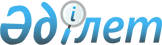 О внесении изменений и дополнения в решение Жанаозенского городского маслихата от 22 декабря 2010 года № 34/252 "О городском бюджете на 2011 - 2013 годы"Решение маслихата города Жанаозен от 28 июля 2011 года № 41/300. Зарегистрировано Департаментом юстиции Мангистауской области 12 августа 2011 года № 11-2-170

      В соответствии со статьями 9 и 75 Бюджетного кодекса Республики Казахстан от 4 декабря 2008 года № 95-IV, подпунктом 1) пункта 1 статьи 6 Закона Республики Казахстан от 23 января 2001 года № 148 «О местном государственном управлении и самоуправлении в Республике Казахстан» и решением областного маслихата от 26 июля 2011 года № 35/403 «О внесении изменений и дополнений в решение областного маслихата от 13 декабря 2010 года № 29/331 «Об областном бюджете на 2011-2013 годы» (зарегистрировано в Реестре государственной регистрации нормативных правовых актов за № 2102 от 5 августа 2011 года), городской маслихат РЕШИЛ:



      Внести в решение городского маслихата от 22 декабря 2010 года № 34/252 «О городском бюджете на 2011 - 2013 годы» (зарегистрировано в Реестре государственной регистрации нормативных правовых актов за № 11-2-149 от 29 декабря 2010 года, опубликовано в газете «Жанаозен» от 29 декабря 2010 года за № 52) следующие изменения и дополнения:



      Пункт 1 изложить в новой редакции:

      «1. Утвердить бюджет города на 2011 - 2013 годы согласно приложению 1, в том числе на 2011 год, в следующих объемах:



      1) доходы – 14 492 757 тысяч тенге, в том числе по:

      налоговым поступлениям – 8 384 965 тысяч тенге;

      неналоговым поступлениям – 99 590 тысяч тенге;

      поступлениям от продажи основного капитала – 104 683 тысяч тенге;

      поступлениям трансфертов – 5 903 519 тысяч тенге;



      2) затраты – 14 652 460 тысяч тенге;



      3) чистое бюджетное кредитование – 21 360 тысяч тенге, в том числе:

      бюджетные кредиты - 21 360 тысяч тенге;

      погашение бюджетных кредитов – 0 тенге.



      4. сальдо по операциям с финансовыми активами – 45 781 тысяч тенге, в 

      том числе:

      приобретение финансовых активов – 45 781 тысяч тенге;

      поступления от продажи финансовых активов государства – 0 тенге; 



      5) дефицит (профицит) бюджета – 226 844 тысяч тенге;



      6) финансирование дефицита (использование профицита) бюджета – 226 844 тысяч тенге, в том числе:

      поступление займов – 0 тенге;

      погашение займов – 0 тенге;

      используемые остатки бюджетных средств – 226 844 тысяч тенге»



      в пункте 2:

      в подпункте 1):

      цифры «63,3» заменить цифрами «64,8»;



      в подпункте 6):

      цифры «60,2» заменить цифрами «64,8».



      в пункте 2-2 дополнить новым абзацом:

      «Развитие инженерно-коммуникационной инфраструктуры в рамках Программы занятости 2020»

      приложение 1 к указанному решению изложить в новой редакции согласно приложению 1 настоящего решения.



      2. Настоящее решение вводиться в действие с 1 января 2011 года и подлежит официальному опубликованию.      Председатель сессии,

      Секретарь городского 

      маслихата                               С. Машкулов      «СОГЛАСОВАНО»

      Начальник ГУ «Жанаозенского городского

      отдела экономики и бюджетного планирования»

      Гумарова Н.

      28 июля 2011 год

Приложение 1

к решению городского маслихата

от 28 июля 2011 года № 41/300 Городской бюджет на 2011 год
					© 2012. РГП на ПХВ «Институт законодательства и правовой информации Республики Казахстан» Министерства юстиции Республики Казахстан
				КатКлПдкНаименованиеСумма, тыс тенге111231. ДОХОДЫ14 492 7571Налоговые поступления8 384 96501Подоходный налог4 061 3762Индивидуальный подоходный налог4 061 37603Социальный налог3 282 6241Социальный налог3 282 62404Hалоги на собственность548 8981Hалоги на имущество377 5633Земельный налог26 9334Hалог на транспортные средства144 3365Единый земельный налог6605Внутренние налоги на товары, работы и услуги456 2252Акцизы24 3253Поступления за использование природных и других ресурсов408 5664Сборы за ведение предпринимательской и профессиональной деятельности20 2575Налог на игорный бизнес3 07708Обязательные платежи, взимаемые за совершение юридически значимых действий и (или) выдачу документов уполномоченными на то государственными органами или должностными лицами35 8421Государственная пошлина35 8422Неналоговые поступления99 59001Доходы от государственной собственности6 3215Доходы от аренды имущества, находящегося в государственной собственности6 32104Штрафы, пени, санкции, взыскания, налагаемые государственными учреждениями, финансируемыми из государственного бюджета, а также содержащимися и финансируемыми из бюджета (сметы расходов) Национального Банка Республики Казахстан 61 2141Штрафы, пени, санкции, взыскания, налагаемые государственными учреждениями, финансируемыми из государственного бюджета, а также содержащимися и финансируемыми из бюджета (сметы расходов) Национального Банка Республики Казахстан, за исключением поступлений от организаций нефтяного сектора 61 21406Прочие неналоговые поступления32 0551Прочие неналоговые поступления32 055Поступления от продажи основного капитала104 68301Продажа государственного имущества, закрепленного за государственными учреждениями101 0001Продажа государственного имущества, закрепленного за государственными учреждениями101 00003Продажа земли и нематериальных активов3 6831Продажа земли3 6834Поступления трансфертов 5 903 51902Трансферты из вышестоящих органов государственного управления5 903 5192Трансферты из областного бюджета5 903 519ФгрАдмПр.НаименованиеСумма, тыс тенге111232. ЗАТРАТЫ14 652 46001Государственные услуги общего характера187 750112Аппарат маслихата района (города областного значения)16 376001Услуги по обеспечению деятельности маслихата района (города областного значения)15 477002Создание информационных систем899122Аппарат акима района (города областного значения)87 413001Услуги по обеспечению деятельности акима района (города областного значения)77 678002Создание информационных систем2 015003Капитальные расходы государственных органов7 720Аппарат акима села Тенге22 829123Аппарат акима района в городе, города районного значения, поселка, аула (села), аульного (сельского) округа22 829001Услуги по обеспечению деятельности акима района в городе, города районного значения, поселка, аула (села), аульного (сельского) округа22 829Аппарат акима села Кызылсай16 087123Аппарат акима района в городе, города районного значения, поселка, аула (села), аульного (сельского) округа16 087001Услуги по обеспечению деятельности акима района в городе, города районного значения, поселка, аула (села), аульного (сельского) округа16 087452Отдел финансов района (города областного значения)27 689001Услуги по реализации государственной политики в области исполнения бюджета района (города областного значения) и управления коммунальной собственностью района (города областного значения)15 369002Создание информационных систем899004Организация работы по выдаче разовых талонов и обеспечение полноты сбора сумм от реализации разовых талонов10 421011Учет, хранение, оценка и реализация имущества, поступившего в коммунальную собственность1 000453Отдел экономики и бюджетного планирования района (города областного значения)17 356001Услуги по реализации государственной политики в области формирования и развития экономической политики, системы государственного планирования и управления района (города областного значения)16 457002Создание информационных систем89902Оборона10 236122Аппарат акима района (города областного значения)10 236005Мероприятия в рамках исполнения всеобщей воинской обязанности10 23603Общественный порядок, безопасность, правовая, судебная, уголовно-исполнительная деятельность31 448458Отдел жилищно-коммунального хозяйства, пассажирского транспорта и автомобильных дорог района (города областного значения)31 448021Обеспечение безопасности дорожного движения в населенных пунктах31 44804Образование5 466 608Аппарат акима села Тенге72 389123Аппарат акима района в городе, города районного значения, поселка, аула (села), аульного (сельского) округа72 389004Поддержка организаций дошкольного воспитания и обучения72 273025Увеличение размера доплаты за квалификационную категорию учителям школ и воспитателям дошкольных организаций образования116Аппарат акима села Кызылсай50 897123Аппарат акима района в городе, города районного значения, поселка, аула (села), аульного (сельского) округа50 897004Поддержка организаций дошкольного воспитания и обучения50 872025Увеличение размера доплаты за квалификационную категорию учителям школ и воспитателям дошкольных организаций образования25464Отдел образования района (города областного значения)4 296 759009Обеспечение деятельности организаций дошкольного воспитания и обучения659 082003Общеобразовательное обучение2 914 386006Дополнительное образование для детей130 156001Услуги по реализации государственной политики на местном уровне в области образования 26 623002Создание информационных систем899005Приобретение и доставка учебников, учебно-методических комплексов для государственных учреждений образования района (города областного значения)32 100011Капитальный, текущий ремонт объектов образования в рамках реализации стратегии региональной занятости и переподготовки кадров497 829015Ежемесячные выплаты денежных средств опекунам (попечителям) на содержание ребенка сироты (детей-сирот), и ребенка (детей), оставшегося без попечения родителей14 062020Обеспечение оборудованием, программным обеспечением детей-инвалидов, обучающихся на дому5 467021Увеличение размера доплаты за квалификационную категорию учителям школ и воспитателям дошкольных организаций образования16 155467Отдел строительства района (города областного значения)1 046 563037Строительство и реконструкция объектов образования1 046 56306Социальная помощь и социальное обеспечение621 603451Отдел занятости и социальных программ района (города областного значения)584 604002Программа занятости321 539004Оказание социальной помощи на приобретение топлива специалистам здравоохранения, образования, социального обеспечения, культуры и спорта в сельской местности в соответствии с законодательством Республики Казахстан5 239005Государственная адресная социальная помощь37 884006Жилищная помощь49 410007Социальная помощь отдельным категориям нуждающихся граждан по решением местных представительных органов111 837010Материальное обеспечение детей-инвалидов, воспитывающихся и обучающихся на дому5 171014Оказание социальной помощи нуждающимся гражданам на дому14 807016Государственные пособия на детей до 18 лет9 072017Обеспечение нуждающихся инвалидов обязательными гигиеническими средствами и предоставление услуг специалистами жестового языка, индивидуальными помощниками в соответствии с индивидуальной программой реабилитации инвалида16 312023Обеспечение деятельности центров занятости13 333464Отдел образования района (города областного значения)2 000008Социальная поддержка обучающихся и воспитанников организаций образования очной формы обучения в виде льготного проезда на общественном транспорте (кроме такси) по решению местных представительных органов2 000451Отдел занятости и социальных программ района (города областного значения)34 999001Услуги по реализации государственной политики на местном уровне в области обеспечения занятости и реализации социальных программ для населения31 334011Оплата услуг по зачислению, выплате и доставке пособий и других социальных выплат1 366012Создание информационных систем899021Капитальные расходы государственных органов1 40007Жилищно-коммунальное хозяйство3 459 573458Отдел жилищно-коммунального хозяйства, пассажирского транспорта и автомобильных дорог района (города областного значения)61 500003Организация сохранения государственного жилищного фонда61 500467Отдел строительства района (города областного значения)1 508 492003Строительство и (или) приобретение жилья государственного коммунального жилищного фонда1 421 492004Развитие, обустройство и (или) приобретение инженерно-коммуникационной инфраструктуры87 000458Отдел жилищно-коммунального хозяйства, пассажирского транспорта и автомобильных дорог района (города областного значения)395 448028Развитие коммунального хозяйства260 800030Ремонт инженерно-коммуникационной

инфраструктуры и благоустройство населенных

пунктов в рамках реализации cтратегии

региональной занятости и переподготовки кадров134 648467Отдел строительства района (города областного значения)688 415005Развитие коммунального хозяйства178 500006Развитие системы водоснабжения509 915Аппарат акима села Тенге33 429123Аппарат акима района в городе, города районного значения, поселка, аула (села), аульного (сельского) округа33 429008Освещение улиц населенных пунктов4 169009Обеспечение санитарии населенных пунктов20 252011Благоустройство и озеленение населенных пунктов9 008Аппарат акима села Кызылсай19 090123Аппарат акима района в городе, города районного значения, поселка, аула (села), аульного (сельского) округа19 090008Освещение улиц населенных пунктов2 478009Обеспечение санитарии населенных пунктов8 792011Благоустройство и озеленение населенных пунктов7 820458Отдел жилищно-коммунального хозяйства, пассажирского транспорта и автомобильных дорог района (города областного значения)753 199015Освещение улиц в населенных пунктах35 240016Обеспечение санитарии населенных пунктов273 484017Содержание мест захоронений и захоронение безродных609018Благоустройство и озеленение населенных пунктов443 86608Культура, спорт, туризм и информационное пространство234 559455Отдел культуры и развития языков района (города областного значения)96 320003Поддержка культурно-досуговой работы96 320465Отдел физической культуры и спорта района (города областного значения)11 091006Проведение спортивных соревнований на районном (города областного значения) уровне3 966007Подготовка и участие членов сборных команд района (города областного значения) по различным видам спорта на областных спортивных соревнованиях7 125455Отдел культуры и развития языков района (города областного значения)27 258006Функционирование районных (городских) библиотек27 258456Отдел внутренней политики района (города областного значения)33 258002Услуги по проведению государственной информационной политики через газеты и журналы 11 602005Услуги по проведению государственной информационной политики через телерадиовещание21 656455Отдел культуры и развития языков района (города областного значения)9 107001Услуги по реализации государственной политики на местном уровне в области развития языков и культуры8 208002Создание информационных систем899456Отдел внутренней политики района (города областного значения)49 972001Услуги по реализации государственной политики на местном уровне в области информации, укрепления государственности и формирования социального оптимизма граждан20 325003Реализация региональных программ в сфере молодежной политики28 748004Создание информационных систем899465Отдел физической культуры и спорта района (города областного значения)7 553001Услуги по реализации государственной политики на местном уровне в сфере физической культуры и спорта6 504002Создание информационных систем899004Капитальные расходы государственных органов15009Топливно-энергетический комплекс и недропользование3 885 586467Отдел строительства района (города областного значения)3 885 586009Развитие теплоэнергетической системы3 885 58610Сельское, водное, лесное, рыбное хозяйство, особо охраняемые природные территории, охрана окружающей среды и животного мира, земельные отношения22 861453Отдел экономики и бюджетного планирования района (города областного значения)2 880099Реализация мер социальной поддержки специалистов социальной сферы сельских населенных пунктов за счет целевого трансферта из республиканского бюджета2 880474Отдел сельского хозяйства и ветеринарии района (города областного значения)8 538001Услуги по реализации государственной политики на местном уровне в сфере сельского хозяйства и ветеринарии 7 027002Создание информационных систем899012Проведение мероприятий по идентификации сельскохозяйственных животных 612463Отдел земельных отношений района (города областного значения)9 715001Услуги по реализации государственной политики в области регулирования земельных отношений на территории района (города областного значения)8 816005Создание информационных систем899474Отдел сельского хозяйства и ветеринарии района (города областного значения)1 728013Проведение противоэпизоотических мероприятий1 72811Промышленность, архитектурная, градостроительная и строительная деятельность22 193467Отдел строительства района (города областного значения)14 861001Услуги по реализации государственной политики на местном уровне в области строительства13 962014Создание информационных систем899468Отдел архитектуры и градостроительства района (города областного значения)7 332001Услуги по реализации государственной политики в области архитектуры и градостроительства на местном уровне 6 433002Создание информационных систем89912Транспорт и коммуникации514 936458Отдел жилищно-коммунального хозяйства, пассажирского транспорта и автомобильных дорог района (города областного значения)514 936022Развитие транспортной инфраструктуры468 118023Обеспечение функционирования автомобильных дорог46 81813Прочие46 954469Отдел предпринимательства района (города областного значения)8 955001Услуги по реализации государственной политики на местном уровне в области развития предпринимательства и промышленности 8 056002Создание информационных систем899003Поддержка предпринимательской деятельности0451Отдел занятости и социальных программ района (города областного значения)15 600022Поддержка частного предпринимательства в рамках программы «Дорожная карта бизнеса - 2020»15 600452Отдел финансов района (города областного значения)5 000012Резерв местного исполнительного органа района (города областного значения) 5 000453Отдел экономики и бюджетного планирования района (города областного значения)5 000003Разработка или корректировка технико-экономического обоснования местных бюджетных инвестиционных проектов и концессионных проектов и проведение его экспертизы, консультативное сопровождение концессионных проектов5 000458Отдел жилищно-коммунального хозяйства, пассажирского транспорта и автомобильных дорог района (города областного значения)12 399001Услуги по реализации государственной политики на местном уровне в области жилищно-коммунального хозяйства, пассажирского транспорта и автомобильных дорог 11 500020Создание информационных систем89915Трансферты148 153452Отдел финансов района (города областного значения)148 153006Возврат неиспользованных (недоиспользованных) целевых трансфертов148 1533. ЧИСТОЕ БЮДЖЕТНОЕ КРЕДИТОВАНИЕ21 360Бюджетные кредиты21 36010Сельское, водное, лесное, рыбное хозяйство, особо охраняемые природные территории, охрана окружающей среды и животного мира, земельные отношения21 360453Отдел экономики и бюджетного планирования района (города областного значения)21 360006Бюджетные кредиты для реализации мер социальной поддержки специалистов социальной сферы сельских населенных пунктов21 360Погашение бюджетных кредитов04. САЛЬДО ПО ОПЕРАЦИЯМ С ФИНАНСОВЫМИ АКТИВАМИ45 781Приобретение финансовых активов45 78113Прочие45 781452Отдел финансов района (города областного значения)45 781014Формирование или увеличение уставного капитала юридических лиц45 781Поступления от продажи финансовых активов государства05. ДЕФИЦИТ (ПРОФИЦИТ) БЮДЖЕТА-226 8446. ФИНАНСИРОВАНИЕ ДЕФИЦИТА (ИСПОЛЬЗОВАНИЕ ПРОФИЦИТА) БЮДЖЕТА226 844поступление займов0погашение займов0используемые остатки бюджетных средств226844